Consiliul General al Sindicatului Educaţiei şi Ştiinţeidin Republica MoldovaBIROUL EXECUTIVHOTĂRÎRE Despre revendicările Sindicatului Educaţiei şi Ştiinţei pentru anii 2014-2015Biroul Executiv al Consiliului General al SindicatuluiH O T Ă R Ă Ş T E :A aproba  revendicările  Sindicatului  Educaţiei şi Ştiinţei pentru anii 2014-2015  conform anexei.Prezentele revendicări vor fi aduse la cunoştinţa Guvernului Republicii  Moldova şi Ministerului Educaţiei al Republicii Moldova.Prezenta Hotărâre se va publica în mijloacele de informare în masă.Monitorizarea realizării prezentei hotărâri se pune în sarcina  Biroului Executiv al Sindicatului.Preşedinte                     Dumitru Ivanov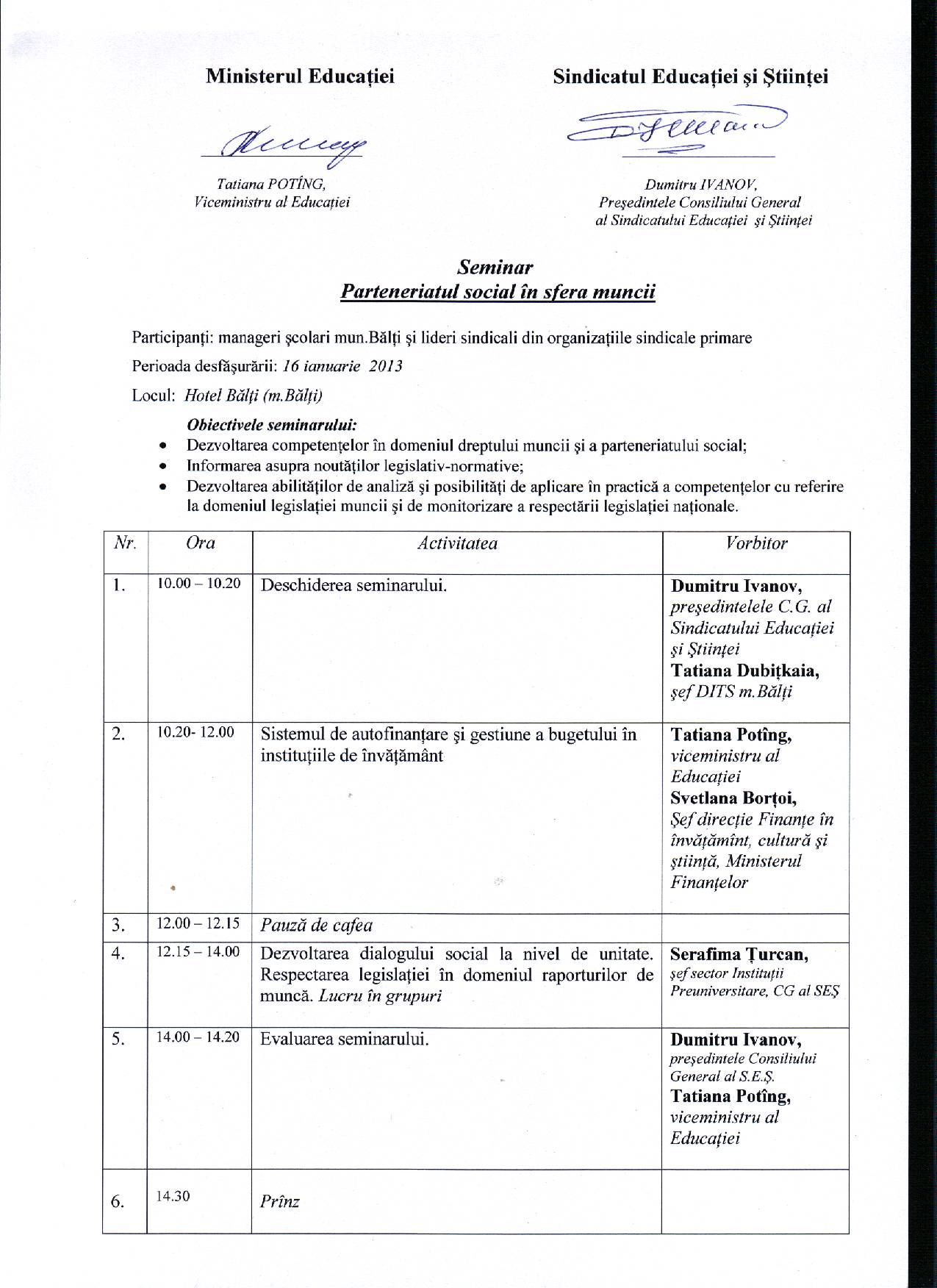 Anexa la HotărâreaBiroului Executiv din 25.09.2013Publicarea proiectului Codului Educaţiei pe site-ul Ministerului Educaţiei.Majorarea salariilor cadrelor didactice cu 50% începând cu 1 ianuarie 2014.Stabilirea cuantumului salariului pentru categoria I a reţelei tarifare unice în mărimea minimului de existenţă.Majorarea sporului la salariu pentru deţinătorii gradelor ştiinţifice „doctor” şi „doctor habilitat”  respectiv până la 1000 şi 1500 lei.Majorarea cuantumului burselor de studii pentru toate categoriile tineretului studios cu 30% începând cu 01.01.2014.Crearea condiţiilor favorabile de activitate a şcolilor de circumscripţie până la începutul anului de studii 2014-2015.Elaborarea proiectelor statutului şcolii de circumscripţie, normelor-tip de muncă şi regulamentului  repartizării şarjei didactice pentru instituţiile de învăţământ de toate tipurile.Elaborarea proiectului hotărârii Guvernului privind acordarea facilităţilor sociale tinerilor specialişti, plasaţi în câmpul muncii în instituţiile de învăţământ conform repartizării de către Ministerul Educaţiei.Respectarea legislaţiei privind negocierile colective, semnarea convenţiilor colective (nivel ramural) întru evitarea haosului aplicării actelor legislative şi normative în instituţiile educaţionale. 